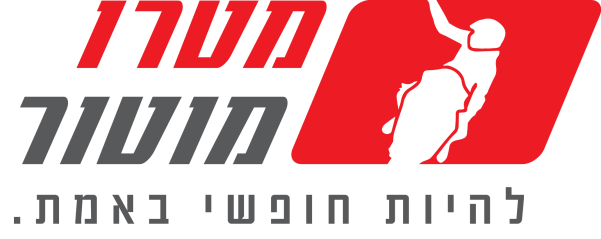 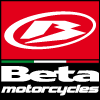 דגמי Beta 2019  החדשים בישראלמטרו מוטור, יבואנית Beta בישראל מודיעה על הגעת ליין דגמי 2019 של היצרן האיטלקי. ליין 2019 מתרחב השנה למספר דגמים נוספים חדשים לחלוטין, כמו גם עדכון משמעותי לדגמים הקיימים. העדכונים לדגמי Beta מגיעים ישירות מדגמי המרוץ שפותחו בשנתיים האחרונות והביאו ל-Beta שתי אליפויות עולם ב-Enduro GP. כל דגמי 2019 זמינים באולמות התצוגה, למעט ה-RR 200, שיגיע לישראל בחודש אוקטובר ודגמי ה-Xtrainer,שצפויים להיות מוצגים ב-2019.Beta RR 2Tליין שתי הפעימות של Beta בנפחים 125\250\300 מתעדכנים בשורה ארוכה של שינויים, בהתאם לאסטרטגיה של Beta להעניק לכל דגם את האופי הייחודי שלו. דגמי ה-2T ל-2019 זוכים לעדכוני מנוע, עם ECU חדש שמבטיח ביצועים גבוהים עוד יותר באמצעות ניצוץ חזק יותר בסל"ד גבוהה. בנוסף, בדגם ה-RR 300, שסתום פליטה חדש ושינויים באופי אספקת הדלק למנוע ובמאפייני הפליטה מביאים לביצועים ותגובה משופרים בכל קשת הסל"ד. לשדרוג משמעותי זוכים גם שלדות דגמי ה-RR 2T. בולם קדמי חדש של Sachs, עם מערכת כיוונונים חדשה מאפשרת כיוון פרונט מלא מהחלק העליון של הבולם, תוך כדי ישיבה וללא צורך בכלים. בנוסף הבולם הקדמי החדש מתאפיין ביציבות וקשיחות משופרים. גם הבולם האחורי תוצרת Sachs זוכה לעדכון, עם בולם חדש, קומפקטי יותר, וקל יותר ב-300 גרם. בוכנת הבולם  עודכנה גם היא, כך שהבולם המעודכן מאפשר יותר אחיזה ונוחות רכיבה, כמו גם פעילות יעילה גם בטמפרטורות עבודה גבוהות.Beta RR 4Tליין דגמי ה-4 פעימות של Beta ל-2019 מתעדכן ומתרחב, עם עדכונים לנפחים הקיימים ושני דגמים חדשים לחלוטין – ה-RR 390 וה-RR 200, שצפוי להגיע בחודש אוקטובר. ליין ה-4 פעימות של Beta מציג לפיכך 3 דגמי 4 פעימות שונים השנה, החל מה-350, וכלה ב-480.בגזרת המנוע, דגמי ה-4T זוכים לבקרת מצערת חדשה תוצרת Domino, שמביאה לרגישות ודיוק גבוהים ביותר של המצערת, ולשליטה מיטבית של הרוכב באספקת הכוח גם בתנאים הטכניים ביותר. המצערת החדשה, בשילוב מפת הצתה מעודכנת, תורמים לתחושה המאד מיוחדת שמספקים הדגמים החדשים. בולם קדמי חדש של Sachs, עם מערכת כיוונונים חדשה מאפשרת כיוון פרונט מלא מהחלק העליון של הבולם, תוך כדי ישיבה וללא צורך בכלים. בנוסף הבולם הקדמי החדש מתאפיין ביציבות וקשיחות משופרים. גם הבולם האחורי תוצרת Sachs זוכה לעדכון, עם בולם חדש, קומפקטי יותר, וקל יותר ב-300 גרם. בוכנת הבולם  עודכנה גם היא, כך שהבולם המעודכן מאפשר יותר אחיזה ונוחות רכיבה, כמו גם פעילות יעילה גם בטמפרטורות עבודה גבוהות.מחירון דגמי Beta 2019RR 2TRR 4Tדגםמחיר כולל מע"מRR 2T 125₪ 43,085RR 2T 250₪ 53,223RR 2T 300₪ 54,313דגםמחיר כולל מע"מRR 4T 350₪ 58,313RR 4T 390₪ 58,313RR 4T 480₪ 59,313